   Седмично разпределение   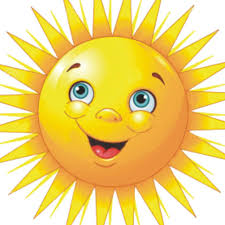 На Първа група „СЛЪНЦЕ“За учебната 2020/2021 година    Изготвил:                                                                                                                                                           Утвърдил:   Нели Иванова - учител                                                                                                                                   Сребра Славкова - Директор  Валентина Кинчева - учител          ПОНЕДЕЛНИКВТОРНИК СРЯДАЧЕТВЪРТЪКПЕТЪКМузика МатематикаБългарски език и литератураМузика Конструиране и технологииОколен святФизическа култураИзобразително изкуствоследобедследобедследобедследобедследобедФизическа култураОколен святИзобразително изкуствоБългарски език и литератураФизическа култура